Dit is de digitale alleen-tekst versie van het programmaboekje van het Zing je sterk Meezingconcert. Er is ook een digitale pdf-versie beschikbaar.Zing je sterk meezingconcert23 september13.30 uur Flint AmersfoortUitvoerendenWishful SingingAnne-Christine Wemekamp, sopraan 1 Maria Goetze, sopraan 2 Marleen van Os, mezzosopraan 	Stella Brüggen, alt 1 Marjolein Stots, alt 2Bert van den Brink, pianoBahghi, zangDamani Leidsman, zangRagazze QuartetRosa Arnold, eerste viool Jeanita Vriens-van Tongeren, tweede vioolAnnemijn Bergkotte, altvioolRebecca Wise, celloAnnechien Koerselman, regie en lichtplanKoen Keevel, geluidstechniekJan Miltenburg, livestreamJanneke Boomsma, moderatorVoorwoordBeste lezer, Van harte welkom bij dit meezingconcert! We zijn blij dat we de mooiste stukken van ons Zing je sterk-programma vandaag live samen met jullie kunnen zingen. 

In 2021 startte Zing je sterk, een online zangtherapie voor mensen met long covid en andere langdurige gezondheidsklachten, ontwikkeld door Wishful Singing in samenwerking met het CWZ-ziekenhuis. In januari is in samenwerking met Meander Medisch Centrum bovendien een pilot gestart voor mensen met en na kanker. Inmiddels hebben meer dan 2200 mensen deelgenomen aan Zing je sterk. Plezier in het zingen, herstel van het vertrouwen in eigen lichaam en de ontmoeting met andere deelnemers staan hierbij centraal. 
Dit concert is onderdeel van festival September Me, dat sinds 2017 wordt georganiseerd door het Ragazze Quartet. Voor de deelnemers van Zing je sterk is het festivalthema van dit jaar, Nieuwe Wegen, een dagelijkse realiteit: langdurig ziek zijn betekent immers noodgedwongen nieuwe wegen verkennen. Zingen kan zo’n nieuwe weg vormen: het is meer dan een kunstvorm. Het is een sociale, emotionele en fysieke ervaring, die het leven verrijkt. Het is mooi om te merken hoe zang en muziek verlichting, steun en troost kan bieden en kleur kan geven aan het bestaan van alledag. Veel van de deelnemers van Zing je sterk lieten ons weten hoe de wekelijkse lessen en de dagelijkse oefenvideo’s een lichtpuntje in hun week vormen en hoe zij weer in contact met hun lichaam staan. Ook hun huisgenoten lopen vaak zingend door het huis. Het geeft ons veel voldoening om met ons werk bij te kunnen dragen aan het herstel en het welbevinden van onze deelnemers en hun dierbaren. Het concert van vandaag is een kijkje in de keuken van Zing je sterk voor iedereen die graag zingt én voor wie liever luistert. Meesterpianist Bert van den Brink en de zangeressen van Wishful Singing nemen jullie mee langs een prachtige verzameling stukken die het hart raken. We zingen een paar van de favoriete nummers van onze deelnemers, zoals Avond van Boudewijn de Groot en Zing, vecht, huil... van Ramses Shaffy, maar ook, vers van de pers, een paar nieuwe liederen: in september 2023 is Zing je sterk II van start gegaan. Hiervoor hebben we in het voorjaar twaalf prachtige nieuwe nummers opgenomen in de studio. Een paar van de mooiste staan vandaag op het programma. We delen het podium met een aantal fantastische gastmusici: het Ragazze Quartet, Zing je sterk-docente en zangeres Bahghi én Damani Leidsman, een van de publieksfavorieten van de eerste editie van Zing je Sterk.Bij binnenkomst heeft iedereen een gekleurd zanglint uitgereikt gekregen. We gebruiken dit vandaag tijdens een ademhalingsoefening. Wil je meer weten over Wishful Singing of meedoen aan Zing je sterk? Achterin dit boekje vind je extra informatie. Hier kun je ook lezen over een nieuw initiatief: het Zing je sterk Korennetwerk. Na afloop van het concert is er in de foyer gelegenheid om elkaar te ontmoeten. Wil je even bijkomen voordat je weer naar huis reist? We hebben een prikkelarme ruimte ingericht voor wie daar behoefte aan heeft. We wensen jullie een mooi concert!Wishful Singing Anne-Christine, Maria, Marjolein, Marleen, Stella 
ProgrammaAvond				Boudewijn de Groot (1944) & Lennaert Nijgh (1945-2002)Arr. Bert van den Brink / Jetse BremerKothbiro	Mbarak AchiengArr. Bert van den Brink & Wishful SingingBigi Kaaiman			Surinaams volksliedje | arr. Bert van den BrinkSing				Simoti Bahghi Yemane & Yemane Berhan Arr. Bert van den BrinkEvening Rise 			Toegeschreven aan de Hopi stam | arr. Christian BollmannUn poquito cantas		SpaansArr. Bert van den Brink, Laszlo Nemes & Wishful Singing		Als alles duister is 		Oorsprong: TaizéArr. Bert van den Brink & Wishful Singing	Mi kanto, ma mi de ete	Trad. SurinameArr. Bert van den Brink & Wishful SingingZing, vecht, huil		Ramses Shaffy (1933-2009)Arr. Ruud Bos / Louis van Dijk / Jetse Bremer / Bert van den BrinkTekstenAvond				Boudewijn de Groot (1944) & Lennaert Nijgh (1945-2002)Arr. Bert van den Brink / Jetse BremerNu hoef je nooit je jas meer aan te trekkenen te hopen dat je licht het doet.Laat buiten de stormwind nu maar razen in het donker,want binnen is het warm en licht en goed.Hand in hand naar buiten kijken waar de regen valt.Ik zie het vuur van hoop en twijfel in je ogenen ik ken je diepste angst.Want je kunt niets zeker weten en alles gaat voorbij.Maar ik geloof, ik geloof, ik geloof,ik geloof, ik geloof in jou en mij.En als je 's morgens opstaat ben ik bij jeen misschien heb ik al thee gezet.En als de zon schijnt buiten gaan we lopen door de duinenen als het regent gaan we terug in bed.Uren langzaam wakker worden, zwevend door de tijd,ik zie het licht door de gordijnen en ik weet:het verleden geeft geen zekerheid.Want je kunt niets zeker weten... Ik doe de lichten uit en de kamer wordt nu donker.Een straatlantaarn buiten geeft wat licht.En de dingen in de kamer worden vrienden die gaan slapen,de stoelen staan te wachten op 't ontbijt.En morgen word ik wakker met de geur van brood en honing,de glans van het gouden zonlicht in jouw haar.En de dingen in de kamer, ik zeg ze welterusten,vanavond gaan we slapen en morgen zien we wel.Maar de dingen in de kamer zouden levenloze dingen zijn zonder jou.En je kunt niets zeker weten, want alles gaat voorbij.Maar ik geloof, ik geloof, ik geloof,ik geloof, ik geloof in jou en mij. (2x)Kothbiro	Mbarak Achieng | arr. Bert van den Brink & Wishful SingingBigi Kaaiman			Surinaams volksliedje | arr. Bert van den BrinkSing				Simoti Bahghi Yemane & Yemane Berhan | arr. Bert van den BrinkSing, sing singSing the song my babyThe one that you love (2x)The song will love you backSing you backAnd rock you backUntil you don’t see the difference no moreThe white and blackCause in love there is no colorIn song there is no colorJust a rhythmA feeling of honour, soSing, sing sing...The song will love you moreIn the same way that you adoreIn the same manner that you dealTo express so you can heal, soSing, sing sing...See to give away what you haveAnd to share your desiresThat’ll take you higher and higher and higher and higherSo listen baby, my desireThere’s no need for any actionJust relax and follow your passionEnjoy the song that takes you higherSing the song that you admireSing, sing singSing the song my babyThe one that you love (2x)Evening Rise 			Toegeschreven aan de Hopi stam | arr. Christian BollmannEvening rise, spirit come.Sun goes down when the day is done. Mother earth awakens mewith the heartbeat of the sea.Un poquito cantas		Spaans | arr. Bert van den Brink, Laszlo Nemes & Wishful Singing		Als alles duister is 		Oorsprong: Taizé | arr. Bert van den Brink & Wishful Singing	Als alles duister is ontsteek dan een lichtend vuur dat nooit meer dooftvuur dat nooit meer dooftAls alles duister isontsteek dan een lichtend vuur dat nooit meer dooft vuur dat nooit meer dooftMi kanto, ma mi de ete	Trad. Suriname | arr. Bert van den Brink & Wishful SingingZing, vecht, huil		Ramses Shaffy (1933-2009) Arr. Ruud Bos / Louis van Dijk / Jetse Bremer / Bert van den BrinkVoor degene in een schuilhoek achter glas,voor degene met de dichtbeslagen ramen,voor degene die dacht dat ‘ie alleen was,moet nu weten, we zijn allemaal samen.Voor degene met ‘t dichtgeslagen boek,voor degene met de snelvergeten namen,voor degene met ‘t vruchteloze zoeken,moet nu weten, we zijn allemaal samen. Zing, vecht, huil, bid,lach, werk en bewonder (4x)niet zonder ons.Voor degene met de slapeloze nacht,voor degene die ‘t geluk niet kan beamen,voor degene die niets doet, alleen maar wacht,moet nu weten, we zijn allemaal samen.Voor degene met z’n mateloze trots,in z’n risicoloze hoge toren,op z’n risicoloze hoge rots,moet nu weten, zo zijn we niet geboren.Zing, vecht, huil, bid,lach, werk en bewonder (4x)niet zonder ons.Voor degene met ‘t open gezicht,voor degene met ‘t naakte lichaam,voor degene in ‘t witte licht,voor degene die weet, we komen samen.Zing, vecht, huil, bid,lach, werk en bewonder (4x)niet zonder ons.Wishful SingingVijf zangeressen, die via muziek verbinding zoeken: dat is Wishful Singing. De vijf klassiek geschoolde zangeressen combineren a cappella zang, een overtuigend verhaal en een theatrale uitvoering op het allerhoogste niveau op een geheel eigen wijze. 

Wishful Singing treedt regelmatig op in Nederlandse zalen zoals het Concertgebouw in Amsterdam en op festivals als November Music en de Cello Biënnale. Ook maakt het ensemble tournees, onder andere door Japan, de Verenigde Staten, Duitsland, Spanje, Estland en Italië. De zangeressen van Wishful Singing worden door pers en publiek geprezen om de beheersing van een brede waaier aan muziekstijlen, uiteenlopend van werken uit de renaissance en de barok tot volksmuziek, close harmony en hedendaagse muziek. Ook onderzoekt Wishful Singing in haar programma’s spannende nieuwe vormen van performance: met regisseur Saskia Mees en schrijver Fokke Obbema brachten zij in het najaar van 2022 de prikkelende filosofische muziektheater-voorstelling De zin van het leven op de planken. Deze voorstelling gaat in het najaar van 2023 in reprise.

De afgelopen jaren heeft Wishful Singing samen met Herman Finkers een nieuwe “buzz” gecreëerd rondom het gregoriaans. Meer dan 6000 deelnemers volgden in 2020 een van de online cursussen gregoriaans die het ensemble samen met Finkers ontwikkelde. In totaal bezochten meer dan 11.000 mensen de Missa in Mysterium en andere gregoriaanse concerten. Onder haar eigen label bracht het ensemble de cd In Mysterium uit. Recent verscheen onder het cd label van Herman Finkers Ad Vesperas Beatae Mariae Virginis. In januari 2024 brengt Wishful Singing een online cursus gregoriaans op de internationale markt, in samenwerking met een van ‘s werelds meest beluisterde vocale ensembles: VOCES8.

www.wishfulsinging.nl"De vijf zangeressen van Wishful Singing zingen zo mooi dat hemel en aarde ter plekke van plaats lijken te wisselen."
- Stijn Fens, TrouwBert van den Brink is pianist (jazz en klassiek), docent, componist-arrangeur en producent. Hij nam verschillende soloalbums op, waarvan er een genomineerd werd voor een Edison, en trad op met nationale en internationale grootheden als Toots Thielemans, Chet Baker, Eric Vloeimans, Louis van Dijk, Jules de Corte, Denise Jannah en Thomas Oliemans. Bert arrangeerde voor het Metropole Orkest, het Nederlands Blazers Ensemble en Paul de Leeuw. In 2007 won hij de VPRO Boy Edgar Prijs. Bert maakte de arrangementen voor Zing je sterk.bertvandenbrink.comBahghi is een Amsterdamse singer-songwriter, muzikant en producer uit een Eritrese familie. Vanaf haar vierde speelt ze klassiek viool en sindsdien is haar liefde voor het maken van muziek nooit gestopt. In 2018 studeerde ze (cum laude) af aan het Conservatorium van Amsterdam in de richting jazz zang. Bahghi zingt met een engelachtige stem, terwijl ze zichzelf begeleidt op de gitaar. De nummers die ze schrijft zijn inspirerend, hoopgevend en dromerig. In het najaar van 2022 kwam haar live debuutalbum uit, getiteld "All One".www.bahghi.comDamani Leidsman is podiumkunstenaar (muziek en beweging), kunstdocent en community builder. Hij is leadzanger van de bands Papa Goni en Mushroom Mosis en is medeoprichter en bestuurslid van CLOUD/Danslab, een broedplaats en platform voor onderzoek naar dans, beweging en performance in Den Haag. Vanuit zijn Afro-Surinaamse achtergrond verrijkt Damani het muzikale aanbod van Zing je sterk.Ragazze Quartet Met spraakmakende programma’s heeft Ragazze Quartet zich ontwikkeld tot een van de meest frisse en toonaangevende stemmen in de klassieke muziek. In innovatieve programma’s gaat het de samenwerking aan met de meest oorspronkelijke stemmen in theater, dans en literatuur. Met optredens die appelleren aan alle zintuigen, slagen ze erin een publiek te winnen voor de rijke klassieke muziektraditie. Zo enthousiasmeren ze zowel de doorgewinterde luisteraar als de nieuwkomer voor het strijkkwartetrepertoire van vroeger en nu. Ragazze werkt graag samen met jonge musici en theatermakers evenals met toonaangevende organisaties als NDT, het Kronos Quartet, Orkater en het Holland Festival. Daarnaast is het kwartet sinds 2017 artistiek leider van festival September Me in Amersfoort. In 2017 won Ragazze de Operadagen Rotterdam Award voor “...hun eigenzinnige muziektheatrale benadering, hun maatschappelijke engagement en het gemak waarmee ze buiten hun traditionele vakgebied durven te denken”, aldus de jury. Ragazze is vaste artiest bij het label Channel Classics en bracht daar al acht cd’s uit: ‘Vivere’, ‘Česko’, ‘FourFourThree’, ‘Spiegel’, ‘Bartók Bound vol.1 en vol.2’, ‘Winterreise’ en ‘Open Spaces.’ ragazzequartet.nl Annechien Koerselman studeerde regie aan de Toneelacademie Maastricht. Sindsdien regisseert ze zowel teksttoneel, muziektheater als opera. Daarbij vormt muziek de rode draad in al haar producties. Annechien maakt voorstellingen voor zowel volwassen publiek als voor de jeugd (familievoorstellingen). Zo schreef en regisseerde ze bijvoorbeeld het theatrale kinderconcert De Muziekfabriek van Calefax Rietkwintet/Oorkaan, waarvoor ze de “Junge Ohren Preis 2012” ontving. Annechien regisseerde Wishful Singing eerder in Hildegard de Opera van Steven Kamperman en in de muziektheatervoorstelling What about Mary? Ook het lichtplan van de vorige Zing je sterk Meezingconcerten was in handen van Annechien.annechienkoerselman.nlKomende concerten De zin van het leven (met Fokke Obbema) Wegens groot succes herhaald!Heb je De zin van het leven vorig jaar gemist of kom je graag nog eens? Van september-november 2023  gaat de voorstelling in reprise!  Het concert in Amersfoort is helaas uitverkocht,  maar we komen nog in 7 andere plaatsen in Nederland.  Kijk voor de speeldata op wishfulsinging.nl/concertagenda.The Little Match Girl Passion Kom je ook naar onze kersttournee? Met Kerst 2023 gaan we op tournee met de wereldberoemde harpiste Lavinia Meijer! Op het programma de ontroerende compositie The Little Match Girl Passion van David Lang (2008) en de virtuoze en feestelijke A Ceremony of Carols van Benjamin Britten (1942). Speciaal voor dit prachtige kerstprogramma maakt Lavinia Meijer een arrangement van The Little Match Girl Passion voor harp en zang. Speeldata Do 30 nov	19.30		Friedrichshafen (DE)Wo 6 dec	20.15		AlkmaarDo 7 dec	20.30		TilburgZa 9 dec	20.15		CuijkDo 14 dec	20.00		EnschedeVr 15 dec	20.00		Zwolle		Za 16 dec	20.15		HoogeveenZo 17 dec	15.00		BredaWo 20 dec	20.15		AssenDo 21 dec	20.15		WageningenVr 22 dec	20.15		NieuwegeinZa 23 dec	20.15		AmersfoortOver Zing je sterk Het onlineprogramma Zing je sterk ondersteunt long covid-patiënten en andere langdurig zieken bij hun herstel door middel van adem-, zang en ontspanningsoefeningen. Plezier in het zingen, herstel van het vertrouwen in eigen lichaam en de ontmoeting met andere deelnemers staan centraal. Het programma biedt deelnemers een positieve, speelse manier om de kwaliteit van leven binnen de grenzen van het moment te verhogen en om kleine stappen in de richting van herstel te zetten. Het programma duurt 6 weken en bestaat uit een wekelijkse online groepssessie, aangevuld met een online oefenprogramma waarin adem- en zangoefeningen zelfstandig worden uitgevoerd met behulp van videomateriaal. Zangervaring is niet vereist. Zing je sterk werd in 2021 ontwikkeld door Wishful Singing en Stichting Wishful Music Education, in samenwerking met een longfysiotherapeut en meerdere longartsen. Inmiddels hebben meer dan 2200 mensen deelgenomen aan het programma. 'Ik vond het een fijn moment in de week, de oefeningen, de muziek en het zingen, het contact, ik werd er blij van!'
– Deelnemer Zing je sterkVoor wie? Langdurige ziekte Zing je sterk is er voor wie langdurige gezondheidsklachten ervaart. Zing je sterk is in 2021 ontwikkeld voor patiënten met long covid. Inmiddels verwelkomt Zing je sterk ook mensen met andere langdurige klachten, zoals COPD, astma, burn-out en chronische vermoeidheid. Patiënten met en na kanker In maart 2023 is een pilot van start gegaan voor oncologie-patiënten die op dit moment onder behandeling zijn of hun behandeling hebben afgerond. Deze pilot is opgezet in samenwerking met Meander Medisch Centrum. Deelname is kosteloos dankzij de steun van Vrienden van Meander. ProgrammaHet programma Zing je sterk duurt 6 weken. Wekelijks komen de volgende onderdelen aan bod: Wekelijkse gezamenlijke zoomsessie: een live groepssessie (ca.15 deelnemers per groep) van 45 minuten onder begeleiding van een zangdocent. Elke Zoomsessie start met een oefening voor bewustwording van lichaam en adem, gevolgd door een fysieke en vocale warming -up. Daarna worden gezamenlijk ademhalingsoefeningen gedaan en liedjes gezongen. Er is aandacht voor voldoende afwisseling van inspanning en rust. Daarnaast is er ruimte voor het delen van ervaringen. Een online oefenprogramma waarin je als deelnemer zelfstandig uit te voeren zang- en luisteropdrachten krijgt via video’s en audio. Daarnaast ontvang je per post oefenmaterialen, waaronder een Lax Vox en cd. Langdurig ziek zijn heeft voor sommigen impact op hun arbeidsparticipatie of er zijn andere redenen waarom het deelnamebedrag te hoog is. Per cursus hebben we plekken beschikbaar voor deelnemers die kosteloos kunnen meedoen. Wanneer & aanmelden Elke drie maanden start er een nieuwe cursusronde. De eerstvolgende cursus start:De week van 30 oktober Voor meer informatie en om je aan te melden: zingjesterk.nl Het Zing je sterk- korennetwerkSluit je aan!Wishful Singing wil dat muziek en zingen voor iedereen toegankelijk is als vanzelfsprekend onderdeel van het leven. Daarom lanceren we het Zing je sterk-korennetwerk: een netwerk van amateurkoren, waardoor oud-deelnemers aan Zing je sterk gemakkelijk hun weg kunnen vinden naar een koor dat bij hen past. Door gesprekken met deelnemers merken we dat er behoefte is om door te gaan met zingen ná Zing je sterk. Het blijkt echter om allerlei verschillende redenen vaak een te grote stap om zelf actief op zoek te gaan naar een geschikt koor. We starten daarom met ingang van september 2023 een samenwerking met amateurkoren in verschillende regio’s die met kleine aanpassingen kunnen zorgen dat ook mensen met een chronische ziekte weer mee kunnen doen. Ben je lid van een koor en wil je meer weten of meedoen met jouw koor? Mail ons dan op wies@zingjesterk.nlSteun Zing je sterk U kunt ons vandaag helpen om het project Zing je sterk verder te laten groeien en meer deelnemers te bereiken door het doen van een donatie. Langdurig ziek zijn heeft voor sommigen impact op hun arbeidsparticipatie of er zijn andere redenen waarom het deelnamebedrag te hoog is. Per cursus bieden we de cursus kosteloos aan aan een aantal mensen die anders niet zouden kunnen meedoen. Door € 95 te doneren, kan één deelnemer kosteloos meedoen. Uiteraard is ieder bedrag welkom. Ook kunt u ervoor kiezen Wishful Singing te steunen door structureel (minimaal vijf jaar) minimaal €500,- per jaar bij te dragen. Dankzij de Geefwet is op deze wijze periodiek schenken fiscaal extra aantrekkelijk. Met uw donatie draagt u bij aan het verder uitbouwen van Zing je sterk en het welbevinden van mensen met een langdurige ziekte. Uw donatie is fiscaal aftrekbaar: Wishful Singing heeft de ANBI status.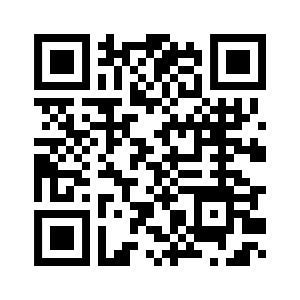 Scan & doneer:Met dank aan Ragazze Quartet & September MeZing je sterk wordt mede mogelijk gemaakt door:Fonds voor CultuurparticipatieGemeente AmersfoortK.F. Hein FondsMr. August Fentener van Vlissingen FondsPrins Bernhard Cultuurfonds (Banning de Jong Fonds)Sociaal-cultureel fonds De Amersfoortsesociété GavignièsStichting Carel Nengerman FondsStichting Orlanda GobanVSBfondsZing je sterk – Samen zingen met en na kanker komt tot stand door de steun van Vrienden van Meander. Het werk van Wishful Singing wordt mede mogelijk gemaakt door het Fonds Podiumkunsten en de schenkers van Wishful Fifty. Wishful Singing is een culturele ANBI (Algemeen Nut Beogende Instelling). Giften aan het ensemble zijn daarom fiscaal aftrekbaar.BLIJF OP DE HOOGTE!Ga naar onze website www.wishfulsinging.nl voor de meest actuele concertagenda. Hier kun je je ook inschrijven voor onze nieuwsbrief, zodat je altijd als eerste op de hoogte bent van onze activiteiten. Ga naar www.zingjesterk.nl voor meer informatie over Zing je sterk en om je aan te melden voor de cursus. Volg ons op: FacebookInstagramYouTubeSpotifyHah hayeh hayeh…Auma k’uwinja, Kothbiro, keluru dhok edalaYahye nyithindogi,unkoro humu timuru nadeKothbirokeluru dhok edalaHah hayeh hayeh…Oh mother, if you can hear me:The rain is coming. Bring the cattle home.Oh these children, What are you doing?The rain is comingBring the cattle homeBigi kaiman, kaiman, kaiman (2x)Bigi kaiman dyomp’a liba bari: tyuwe, tyuwe A bari tyuwe, tyuwe, a bari tyuwe, tyuwe Bigi kaiman dyomp’a liba bari: tyuwe, tyuweGrote kaaiman, kaaiman, kaaimanDe grote kaaiman springt in de rivier en maakt een plons.Hij maakt een plons, hij maakt een plonsDe grote kaaiman springt in de rivier, en maakt een plons.Lelola, lelola...Un poquito cantas, un poquito bailas, Un poquito lelola, como un canario. Lelola, lelola...Un poquito vino, un poquito aire, Un poquito lelola, como un canario. Lelola, lelola....Un poquito vientos, un poquito sombras, Un poquito lelola, como un canario. Lelola, lelola....Un poquito machos, un poquito chicas, Un poquito lelola, como un canarioLelola, lelola...Een klein beetje zingen, dansen, een beetje ‘lelola’, als een kanarieLelola, lelola...Een klein beetje wijn, frisse luchteen beetje ‘lelola’, als een kanarieLelola, lelola…Een klein beetje kerels, meideneen beetje ‘lelola’, als een kanarieLelola, lelola....Een klein beetje wind, schaduween beetje ‘lelola’, als een kanarieMi kanto, ma mi de ete. (2x)
Bigi boto kanto, ma mi de ete. (2x)
Bigi boto kanto tide,
ma mi de ete.Ik ben omgekanteld, maar ik ben er nog steeds.
De grote boot is omgekanteld, maar ik ben er nog steeds.
De grote boot is vandaag omgekanteld, 
maar ik ben er nog steeds.Colofon Stichting Wishful Singing info@wishfulsinging.nl www.wishfulsinging.nl Artistieke leidingAnne-Christine Wemekamp Management & productieMarjolein StotsJacqueline La RooyMarketing, communicatie en prVeerle de Brouwer Stella BrüggenProjectmedewerker Zing je sterk Irene Doolaard  (verlof)Erik LaarmanFondsenwervingMarleen van OsFotografie Anne Claire de Breij (pr-foto’s WS)Jimmy Israël en Erwin van Kester (concertfoto’s WS)Melle Meivogel (foto Bert van den Brink)Nisa Lavin (foto Bahghi)Sandra Zegarra Patow (foto Damani Leidsman)Campagnebeeld Carrie Zwarts Programmaboekje Irene Doolaard & Maria GoetzeAdviseur diversiteit & inclusie Siela Ardjosemito – JethoeAdviseur toegankelijkheidJoena van StokkumDocentencoördinator Zing je sterkMarjolein VerburgZing je sterk-docenten Carina Vinke
Janneke Boomsma Leonore Engelbrecht Bahghi Yemane
Stella Kattevilder
Klaartje van Veldhoven Wies de Greef
Mireille Bittar Anne-Christine Wemekamp Sylvia Boone
Marjolein Verburg
Kaspar Kröner
Bobbie Blommesteijn Marthje Nieuwenhuijs
Karin Dijkstra
Marleen van Os Coördinatie cd-verkoopInge van den Tol